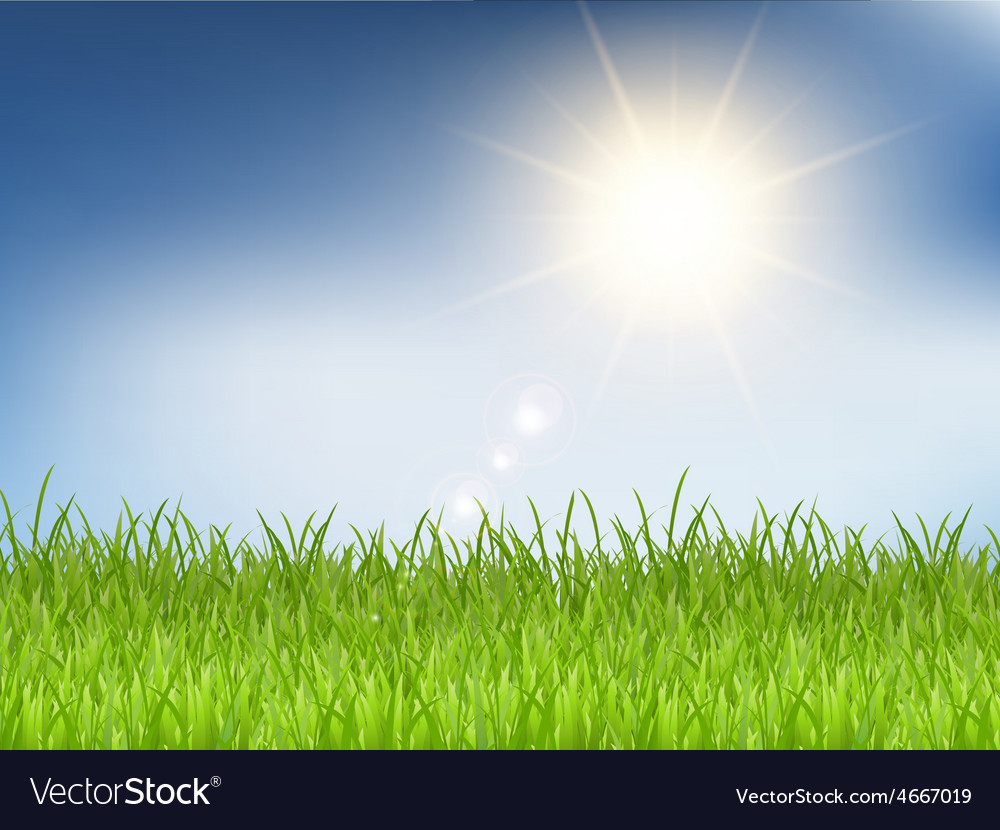  WELL-BEING NEWSLETTER|  WELL-BEING NEWSLETTER| 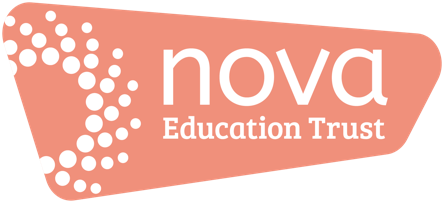 Welcome to the first issue of our ‘Work Hard; Be Kind; Well-being’ newsletter!There’ll be an issue of this newsletter at the end of each month until the end of this academic year (July). This is your ‘one stop shop’ for information and resources to support your time out of school.What is ‘well-being’?It’s a term we hear a lot but what does it mean? Dictionary definitions tell us that it’s about comfort, health and happiness. Essentially, it’s about our emotional as well as our physical health: keeping our minds and our bodies healthy! Here’s a short video which might give you some ideas about what ‘well-being’ means https://www.youtube.com/watch?v=oSIWo5nxF2A and another one with ideas for how you could develop yours: https://www.youtube.com/watch?v=yF7Ou43Vj6c. Aimed at children but applicable to adults, too!SupportDirectory:https://www.childline.org.uk/ https://www.annafreud.org/on-my-mind/youth-wellbeing/ https://youngminds.org.uk/find-help/for-parents/parents-helpline/Activities and resourcesFor all Amazon has cancelled the subscription of books and audio stories at ‘audible’ for children and students of all ages as long as schools are closed. All stories are free to stream on your desktop, laptop, phone or tablet via https://stories.audible.com/start-listen  PrimaryUse the packs from school and check out any additional resources on school’s website to keep their learning going! BBC Super Movers KS1 - https://www.bbc.co.uk/teach/supermovers/ks1-collection/zbr4scw  
KS2 - https://www.bbc.co.uk/teach/supermovers/ks2-collection/zr4ky9q  Secondary and Post-16 Students should keep logging into Microsoft Teams (and/or the packs sent home by school, if this is the case) and check out any additional resources on school’s 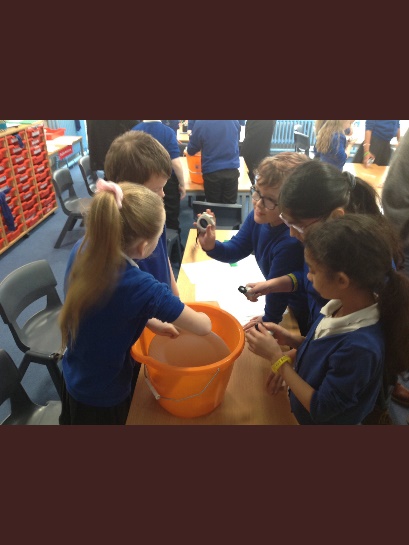 website to keep their learning going. This will also help them stay in touch with school virtually! PE with Joe Live every day at 9am – link to first session here - https://www.youtube.com/watch?v=Rz0go1pTda8 Places you can visit online – you can access some of the world’s most amazing and famous places, galleries and museums from your house! Links to suggestions for this week: British Museum https://britishmuseum.withgoogle.com  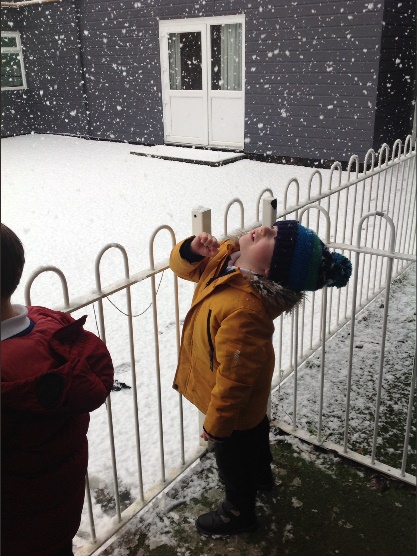 National Gallery of Art, Washington D.C. https://artsandculture.google.com/partner/national-gallery-of-art-washington-dc?hl=en‘Here’s one I tried earlier’This is where we’ll share your ideas, tips and suggestions. This could include: a recipe to try; suggestions for in-door sports and games; arts and crafts activities; ways in which you’ve used an activity or resource from this newsletter and your ‘top tips’ for doing it; any ideas that you’ve had from your experiences so far. All ideas, tips and suggestions will be curated by our team and published anonymously.If you’ve got suggestions for ‘Here’s one I tried earlier’, please email Well-Being@novaeducationtrust.net 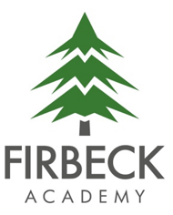 What is ‘well-being’?Information, guidance and updatesSupportActivities and resources‘Here’s one I tried earlier’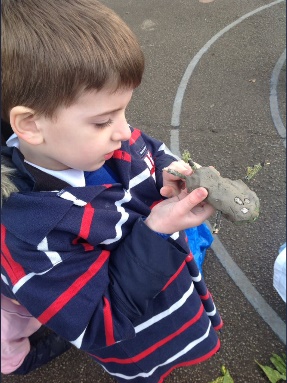 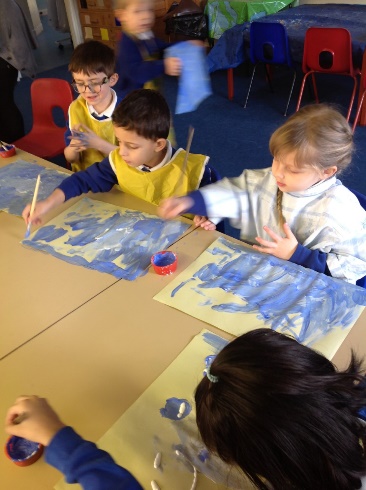 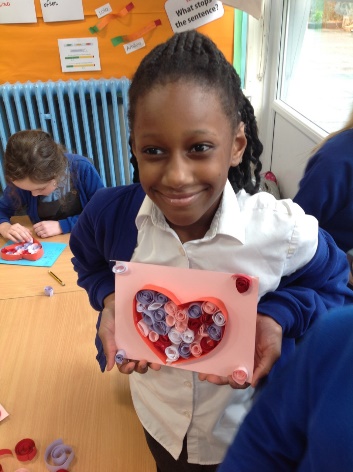 Welcome to the first issue of our ‘Work Hard; Be Kind; Well-being’ newsletter!There’ll be an issue of this newsletter at the end of each month until the end of this academic year (July). This is your ‘one stop shop’ for information and resources to support your time out of school.What is ‘well-being’?It’s a term we hear a lot but what does it mean? Dictionary definitions tell us that it’s about comfort, health and happiness. Essentially, it’s about our emotional as well as our physical health: keeping our minds and our bodies healthy! Here’s a short video which might give you some ideas about what ‘well-being’ means https://www.youtube.com/watch?v=oSIWo5nxF2A and another one with ideas for how you could develop yours: https://www.youtube.com/watch?v=yF7Ou43Vj6c. Aimed at children but applicable to adults, too!SupportDirectory:https://www.childline.org.uk/ https://www.annafreud.org/on-my-mind/youth-wellbeing/ https://youngminds.org.uk/find-help/for-parents/parents-helpline/Activities and resourcesFor all Amazon has cancelled the subscription of books and audio stories at ‘audible’ for children and students of all ages as long as schools are closed. All stories are free to stream on your desktop, laptop, phone or tablet via https://stories.audible.com/start-listen  PrimaryUse the packs from school and check out any additional resources on school’s website to keep their learning going! BBC Super Movers KS1 - https://www.bbc.co.uk/teach/supermovers/ks1-collection/zbr4scw  
KS2 - https://www.bbc.co.uk/teach/supermovers/ks2-collection/zr4ky9q  Secondary and Post-16 Students should keep logging into Microsoft Teams (and/or the packs sent home by school, if this is the case) and check out any additional resources on school’s website to keep their learning going. This will also help them stay in touch with school virtually! PE with Joe Live every day at 9am – link to first session here - https://www.youtube.com/watch?v=Rz0go1pTda8 Places you can visit online – you can access some of the world’s most amazing and famous places, galleries and museums from your house! Links to suggestions for this week: British Museum https://britishmuseum.withgoogle.com  National Gallery of Art, Washington D.C. https://artsandculture.google.com/partner/national-gallery-of-art-washington-dc?hl=en‘Here’s one I tried earlier’This is where we’ll share your ideas, tips and suggestions. This could include: a recipe to try; suggestions for in-door sports and games; arts and crafts activities; ways in which you’ve used an activity or resource from this newsletter and your ‘top tips’ for doing it; any ideas that you’ve had from your experiences so far. All ideas, tips and suggestions will be curated by our team and published anonymously.If you’ve got suggestions for ‘Here’s one I tried earlier’, please email Well-Being@novaeducationtrust.net 